Potvrzení o bezinfekčnosti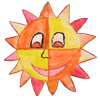 Potvrzuji, že ošetřující lékař nenařídil dítětiJméno a příjmení: ………………………………………………………………………………Datum narození: ………………………………………………………………………………Bytem: …………………………………………………………………………………………změnu zdravotního režimu, dítě nejeví známky akutního onemocnění (průjem, teplota, apod.) a okresní hygienik ani ošetřující lékař mu nenařídil karanténní opatření. Není mi též známo, že v posledních dvou týdnech přišlo toto dítě do styku s osobami, které onemocněly infekční nemocí.Současně prohlašuji, že se dítě nezúčastnilo akce nebo pobytu v oblastech, které jsou nebo byly označeny jako rizikové s ohledem na možnou nákazu „koronaviry“ Jsem si vědom(a) právních následků, které by mě postihly, kdyby toto tvrzení bylo nepravdivé.  Dítě je – není * schopno zúčastnit se Příměstského tábora (* nehodící se škrtněte)V……………………………………………………dne………………………………………Podpis (rodiče nebo zákonného zástupce v den zahájení tábora)…………………………….........................................................!!! Prohlášení nesmí být starší 24 hodin od nástupu na akci!!!